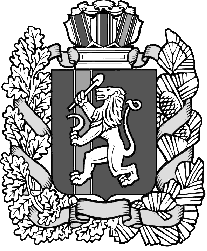 Нижнетанайский  сельский Совет депутатовДзержинского района Красноярского краяРЕШЕНИЕ                                                                  с.Нижний Танай                              22.12.2021                                                                              № 11-91РО внесении изменений в Решение Нижнетанайского сельского Совета депутатов от 23.09.2021 № 9-48Р «Об утверждении Порядка проведения оценки регулирующего воздействия проектов муниципальных нормативных правовых актов муниципального образования Нижнетанайский сельсовет и экспертизы муниципальных нормативных правовых актов муниципального образования Нижнетанайский сельсовет»В соответствии со статьей 46 Федерального закона от 06.10.2003 № 131-ФЗ «Об общих принципах организации местного самоуправления в Российской Федерации» ( в редакции Федерального закона  от 11.06.2021 № 170-ФЗ), руководствуясь Уставом Нижнетанайского сельсовета Дзержинского района Красноярского края,  Нижнетанайский сельский Совет депутатов РЕШИЛ:1.Внести в приложение к Решению Нижнетанайского сельского Совета депутатов от 23.09.2021 № 9-68Р «Об утверждении Порядка проведения оценки регулирующего воздействия проектов муниципальных нормативных правовых актов муниципального образования Нижнетанайский сельсовет и экспертизы муниципальных нормативных правовых актов муниципального образования Нижнетанайский сельсовет» следующие изменения:1.1 в подпункте 2.1 пункта 2 Порядка слова «обязанности для субъектов предпринимательской и инвестиционной деятельности» заменить словами «обязательные требования для субъектов  предпринимательской  и иной экономической деятельности, обязанности для субъектов инвестиционной деятельности» 2. Контроль за исполнением настоящего решения оставляю за собой.3. Настоящее решение вступает в силу в день, следующий за днем  его официального обнародования.4. Решение  разместить в сети Интернет на сайте администрации Нижнетанайского сельсовета по адресу: adm-nt.ruПредседатель  Совета депутатов                                                         Глава Нижнетанайского сельсовета                              К.Ю.Хромов